Réviser les cours 3e – G7 – Liébeaux-GuthThème 3 : La France et l’Union EuropéenneLa France et l’Europe dans le mondeLa France dans le monde1) Comment se traduit la présence française dans le monde à travers DROM et Collectivités d’Outre-Mer ? Exemples et localisation. ZEE2) La francophonieDéfinitionDescription4 domaines d’intervention3) La présence et l’influence françaises à l’étrangerRéalités et limites de la puissance européenne Schéma représentant les éléments de puissance et les limites de la puissance européenne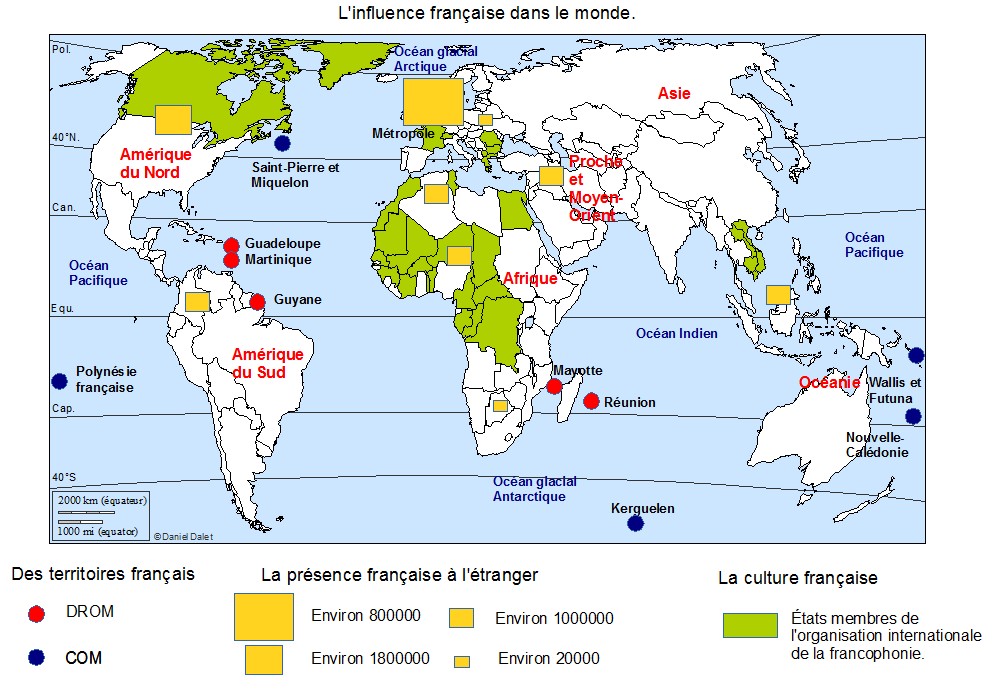 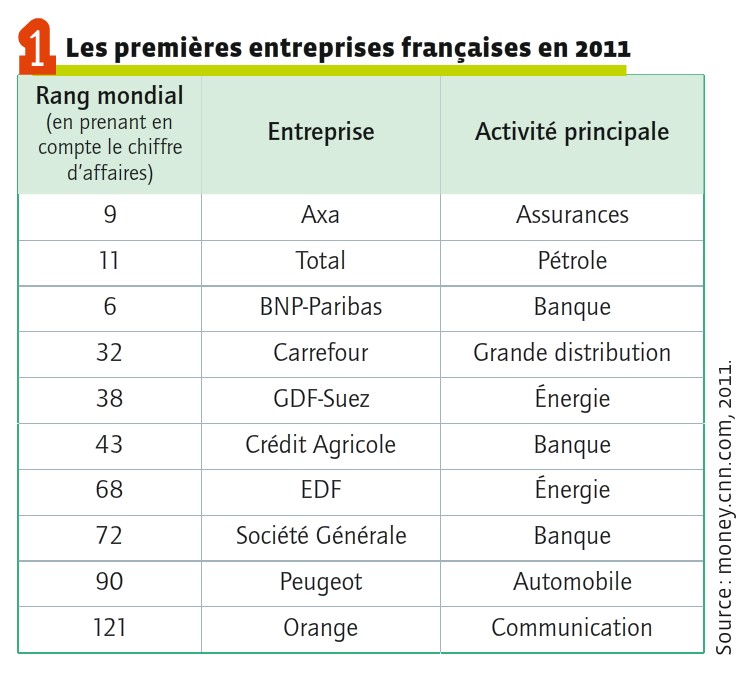 http://martial.berthot.free.fr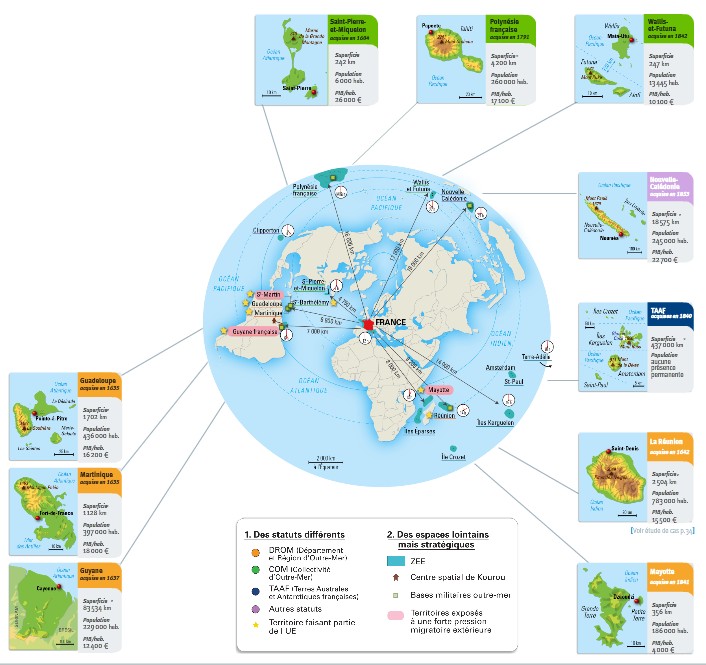 		http://lhgcostebelle.canalblog.com/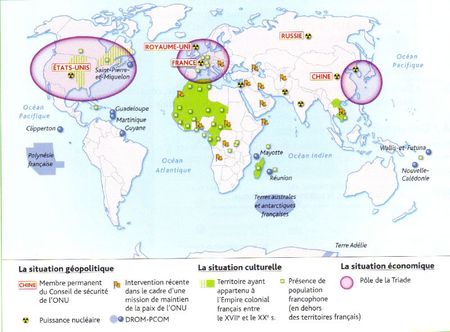 ExemplesQuantificationEconomiqueHumaineCulturellePolitique et militaire